Павлодар қаласының білім беру бөлімі                                                    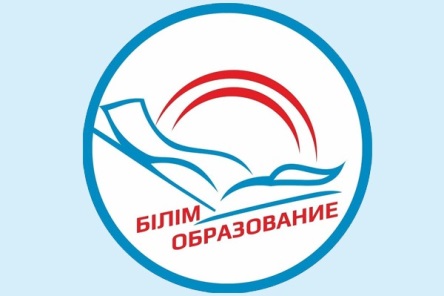 «Story sack - менің сәтті әдісім» тұрақты коучингмектепке дейінгі білім беру ұйымдарының жас педагогтарына арналған қалалық семинар БАҒДАРЛАМАСЫ ПРОГРАММА                                                                                                                           городского семинара для молодых педагогов дошкольных организации образования«Постоянно-действующий коучинг "Story sack –мой успешный метод"Павлодар қ., 2021, сәуір   Өткізілу күні:  2022жылғы 26 сәуір.Өткізілу уақыты: сағ. 10.00 – 10.40Семинар ұйымдастырушысы: «Павлодар қаласының  №27 сәбилер бақшасы – Дамыту орталығы» КМҚКТіркелу уақыты: 09:45-10:00Форматы: конференция ZOOMКонференция идентификаторы: 954 754 2847Конференция коды: 4D6Xa3Модератор:  К.М.Рахымжанова,  Павлодар қаласы білім беру бөлімінің әдіскеріДата проведения:  26.04.2022г, Время проведения: 10:00 ч. – 10:40 ч.Организатор семинара: КГКП «Ясли – сад №27 г. Павлодар – Центр развития»Регистрация: 09:45-10:00Формат: конференция ZOOMИндентификатор конференции: 954 754 2847Код конференции: 4D6Xa3Модератор: Рахымжанова К.М,  методист отдела образования г.Павлодара10.00-10.0210.00-10.02Семинар бағдарламасымен таныстыруКұндыз  Мұратханқызы Рахымжанова,  Павлодар қаласы білім беру бөлімінің әдіскеріТеориялық бөлімТеориялық бөлімТеориялық бөлімТеориялық бөлім10.02-10.0510.02-10.05«Павлодар қаласының  №27 сәбилер бақшасы – Дамыту орталығы» КМҚК басшысының кіріспе сөзі Жулдыз Боранбаевна  Олжатаева, басшының м.а.Практикалық бөлім№27 сәбилер бақшасы – Дамыту орталығы                                           педагогтарының жұмыс тәжірибесін ұсынуПрактикалық бөлім№27 сәбилер бақшасы – Дамыту орталығы                                           педагогтарының жұмыс тәжірибесін ұсынуПрактикалық бөлім№27 сәбилер бақшасы – Дамыту орталығы                                           педагогтарының жұмыс тәжірибесін ұсынуПрактикалық бөлім№27 сәбилер бақшасы – Дамыту орталығы                                           педагогтарының жұмыс тәжірибесін ұсыну10.05-10.15"Story sack" технологиясын қолдану арқылы мектеп жасына дейінгі балалардың сөйлеуін дамыту""Story sack" технологиясын қолдану арқылы мектеп жасына дейінгі балалардың сөйлеуін дамыту"Татьяна Петровна Кель, тәрбиеші10.15-10.25"Балабақшада «Story sack» технологтарын қолдану ерекшеліктері" "Балабақшада «Story sack» технологтарын қолдану ерекшеліктері" Алмагуль Нугытаевна Калиева, тәрбиеші10.25-10.35«Балалармен жұмыс кезінде  «Story sack» әдісі  ертегіге қалай қол тигізуге болады» ертегітерапиясы«Балалармен жұмыс кезінде  «Story sack» әдісі  ертегіге қалай қол тигізуге болады» ертегітерапиясыНаталья Петровна Кишкина, психолог10.35-10.40Қатысушылармен пікір алмасу. Семинар бойынша ұсыныстар Рефлексия.Қатысушылармен пікір алмасу. Семинар бойынша ұсыныстар Рефлексия.Кұндыз  Мұратханқызы Рахымжанова, Павлодар қаласы білім беру бөлімінің әдіскеріМДҰ жас педагогтары, қатысушылар10.00-10.0210.00-10.02Знакомство с программой семинараРахымжанова Кундуз Муратхановна., методист отдела образования г.ПавлодараТеоретическая  частьТеоретическая  частьТеоретическая  частьТеоретическая  часть10.02-10.0510.02-10.05Вступительное слово и.о. руководителя «Ясли – сада №27 г. Павлодар – Центр развития»Олжатаева Жулдыз Боранбаевна, и.о. руководителяПрактическая   частьПредставление опыта работы педагогов                                                                           ясли – сада №27 - Центра развитияПрактическая   частьПредставление опыта работы педагогов                                                                           ясли – сада №27 - Центра развитияПрактическая   частьПредставление опыта работы педагогов                                                                           ясли – сада №27 - Центра развитияПрактическая   частьПредставление опыта работы педагогов                                                                           ясли – сада №27 - Центра развития10.05-10.15 «Развитие речи дошкольников через использование технологии «Story sack»» «Развитие речи дошкольников через использование технологии «Story sack»»Кель Татьяна Петровна,, воспитатель10.15-10.25 «Особенности использования технологи «Story sack» в детском саду» «Особенности использования технологи «Story sack» в детском саду»Калиева Алмагуль Нугытаевна, воспитатель10.25-10.35Сказкотерапия                                «Метод «Story sack» в работе с детьми «Как потрогать сказку»Сказкотерапия                                «Метод «Story sack» в работе с детьми «Как потрогать сказку»Кишкина Наталья Петровна, психолог10.35-10.40Диалог с участниками. Рекомендации  по семинару Рефлексия.Диалог с участниками. Рекомендации  по семинару Рефлексия.Рахымжанова Кундуз Муратхановна, методист отдела образования г.Павлодара Молодые педпгоги  ДО, участники